Игра проводится на закрепление темы, после проведённой экскурсии по Троице-Сергиевой пустыни.     На территории пустыни заранее ставятся точки с ведущими. Дети бегают, ориентируясь по карте, и приходят к каждой из этих точек по очереди. Группы выполняют задания (трудовые, по истории города, села; спортивные) - выполнили - получили жетоны с цифрами - побежали дальше. Команды зависят от количества детей-участников. В конце по числу баллов определяют команду победителя, награждают. Для игры создаются команда. Выбирается командир, название команды и девиз. Командир получает маршрутный лист и карту, с обозначенными точками. Дети знакомятся с правилами поведения на территории пустыни.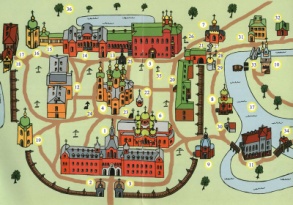 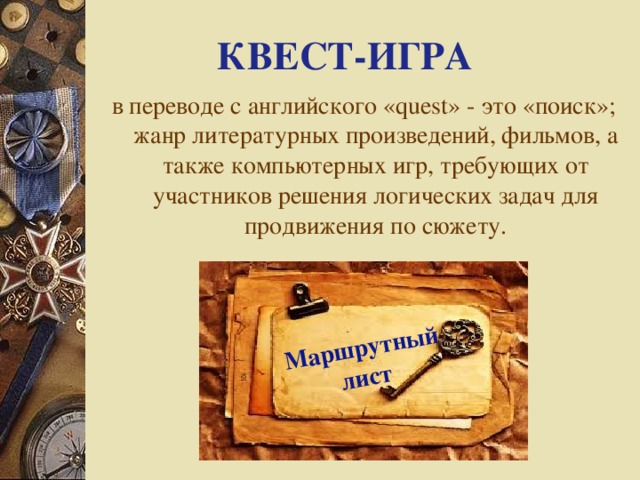 Содержание маршрутного листа:Надгробие А. М. Горчакова.Зубовский инвалидный дом.Северо – западная башня.Храм Сергия Радонежского.Мостик через ручей.Больничный корпус.Братский корпус святого Саввы Стратилата.1 этап     Надгробие А.М. Горчакова.Князь А.М.Горчаков – канцлер Российской империи, лицейский приятельА.С.Пушкина.Кладезь премудрости. Сказать как можно больше пословиц о Родине.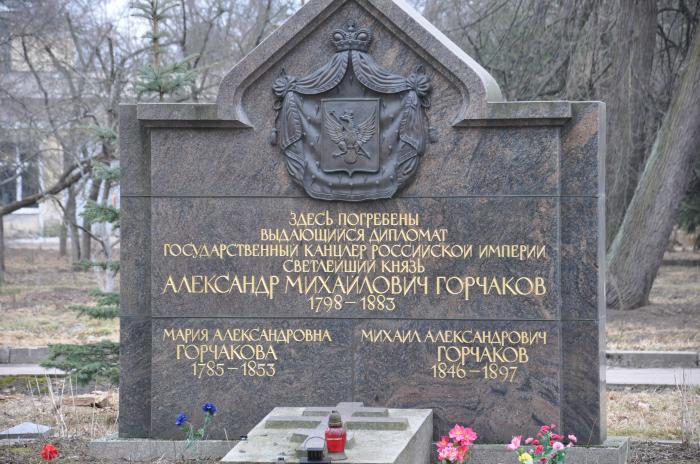 2этап. Зубовский инвалидный дом.Граф Валериан Александрович Зубов, георгиевский кавалер и кавалер ордена Андрея Первозванного, покоритель Дербента, скончался в 1804 от ран, полученных в персидском походе (погребен 24 июня). Его братья - Платон, Дмитрий и Николай обязались выполнить волю покойного и выстроить над его могилой церковь с инвалидным домом на 30 человек «увечных воинов».Малоподвижная игра «День и ночь».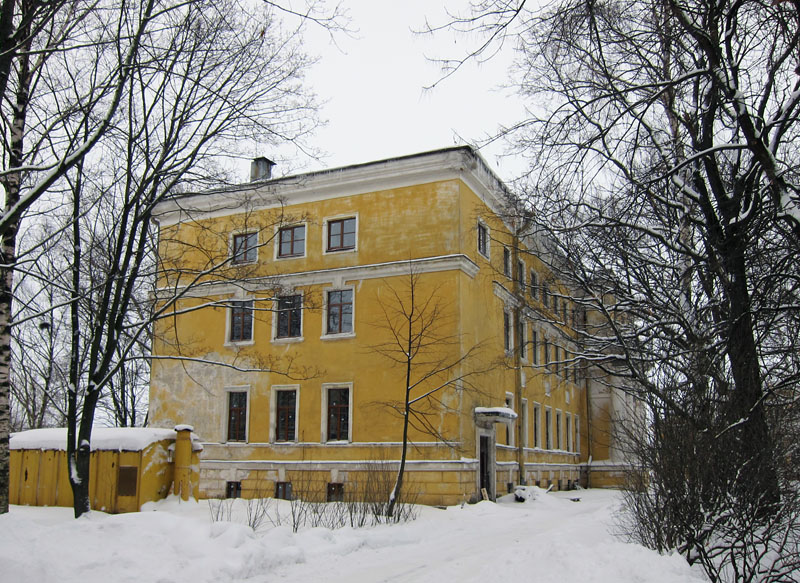 3 этап.Северо – Западная башня.После 1962 года, когда был преступно уничтожен Троицкий собор, от этого прекрасного барочного ансамбля сохраняется только совсем крохотная часть. Это северо-западная башня, где находилась библиотека.Игра «Море волнуется»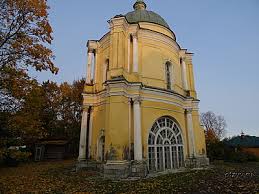 4этап.  Храм Сергия Радонежского.Пустынь Троице-Сергиева строилась изначально вокруг храма Преподобного Сергия Радонежского. Первый храм был деревянным, его перевезли из Петербурга. В конце 18 века на его месте возводят первый каменный собор, который в 1854 году еще раз значительно перестраивается. Архитектор Горностаев строит церковь в византийском стиле, с пятью главами и двумя приделами.Определить стороны горизонта по перекладине православного креста.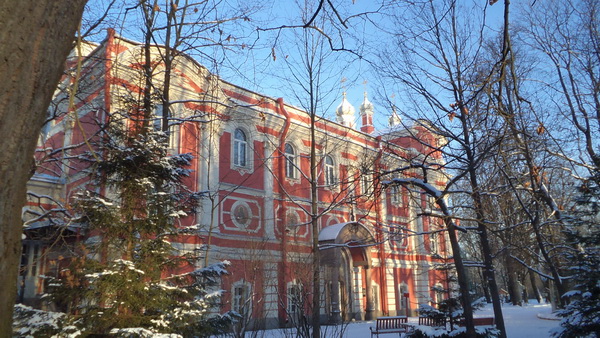 5 этап.   Больничный корпус.Больничный корпус и пруд Иордан. Больница построена в 1907 году С. (имя точно не известно) Пономаревым.Игра «Собери шарики».  Из листов бумаги А4 скатываются шарики. Выбирается ведущий, он держит коробку, и дети по очереди пытаются попасть «шариками» в картонные коробки.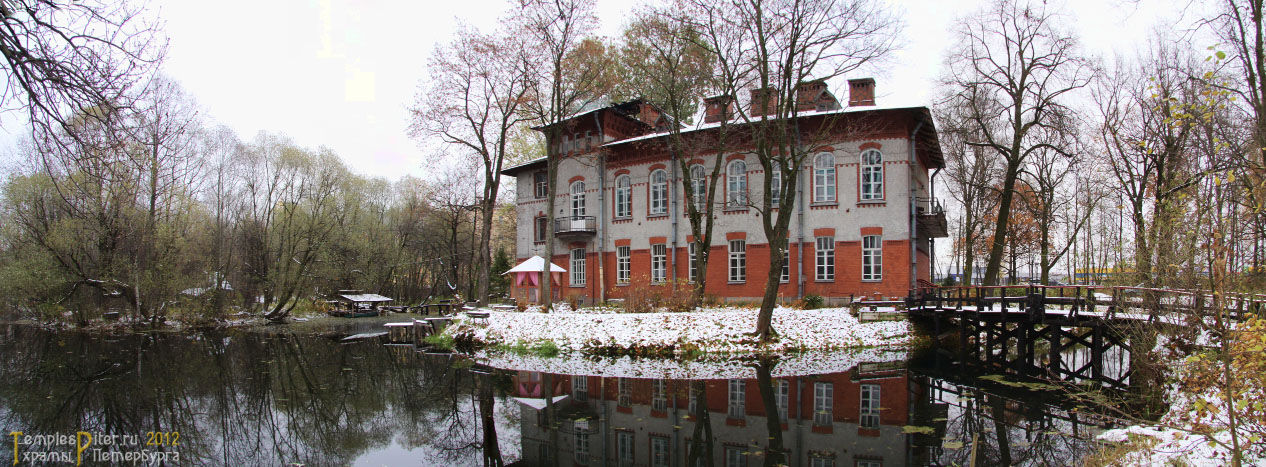 6 этап. Мостик через ручей.Русская народная игра « Ручеёк».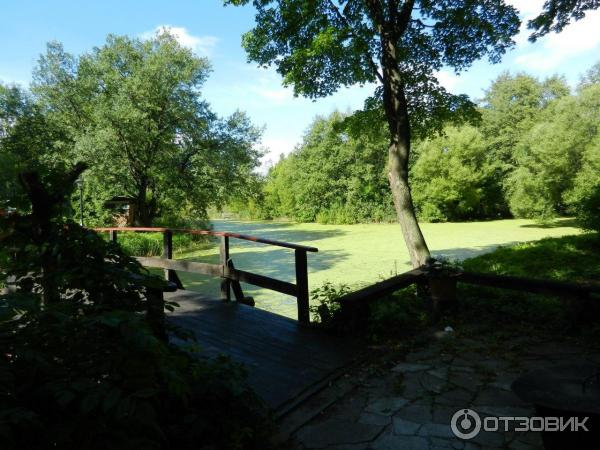             7 этап. Церковь святого Саввы Стратилата. Монастырь начинается с надвратной церкви Саввы Стратилата.  Архитектор А.М.Горностаев. Фотографирование.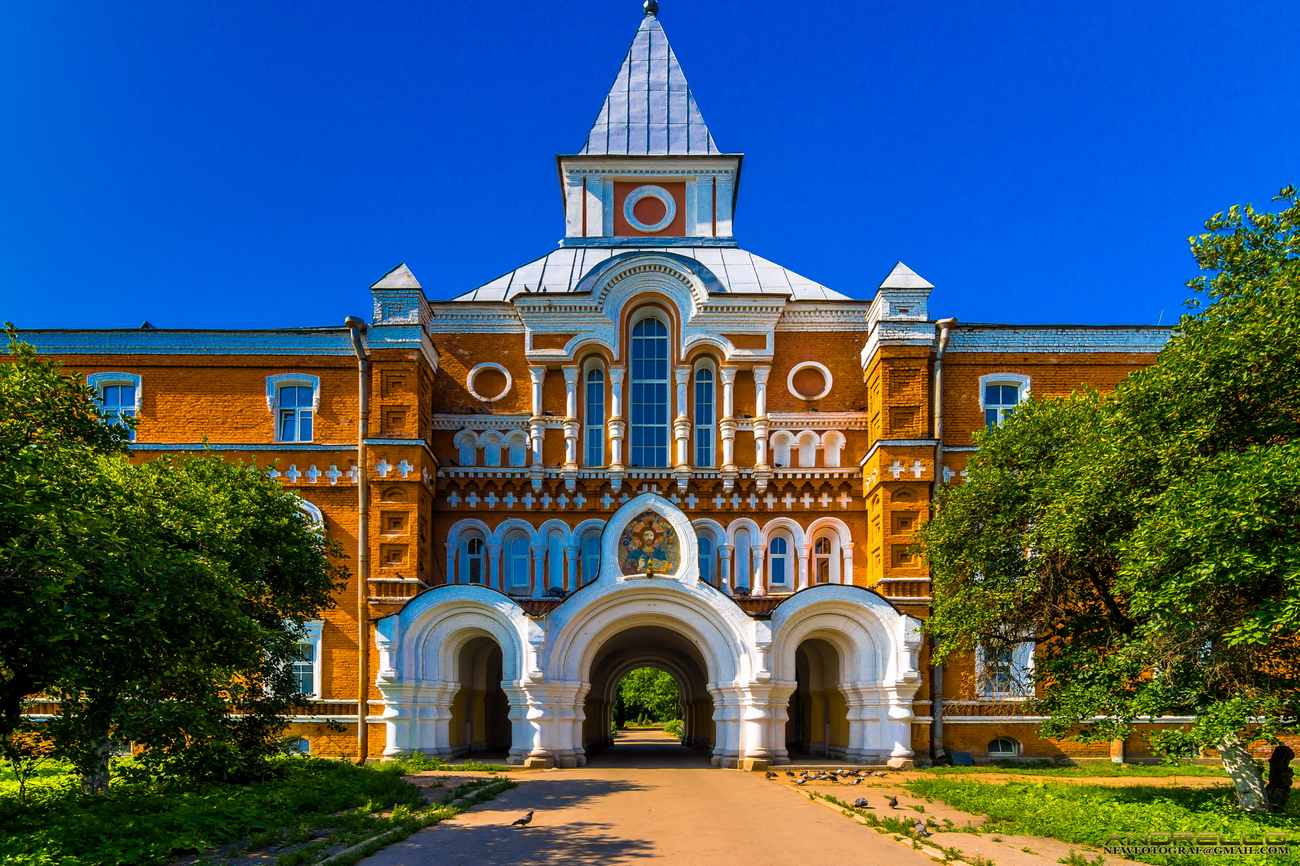 Итог игры.На каждом этапе команда получала жетон, на котором проставлены цифры. По предложенному кодурасшифровывается и оценивается работа команды.Ключ для расшифровкиИтог работы – молодцы.Смайлики с пожеланиями. Раскладываются на скамейке.  Дети выбирают себе понравившееся пожелание.Государственное бюджетное общеобразовательное учреждение школа-интернат № 289 с углубленным изучением предмета «Физическая культура» Красносельского районаСанкт-ПетербургаГКвест - игра на тему:«Приключенческая игра на местности (территория Троице – Сергиевой пустыни») к уроку ОРКСЭ  модуль « Основы православной культуры» Работу выполнила:Карандашова Н. В.учитель нач. классов, школы №289                                                        Санкт-Петербург                                                                2018Название игры «Приключенческая игра на местности» (территория Троице – Сергиевской пустыниФорма проведения:квест - играОборудование: 10 листов бумаги А4, картонная коробка, перчатки для уборки, маленькие грабельки для рыхления земли, 7 жетонов для подведения итогов, смайлики с пожеланиями по количеству участников.Цель игры: побуждатьи развивать интерес участников игры к истории своего района, православным и культурным корням на примере знакомства с историко-архитектурным памятником Красносельского благочиния; познакомить с устройством храмового комплекса;составить схему для будущих посетителей с указанием найденных точек;познакомить с правилами поведения на территории пустыни.Задача:создать квест, чтобы ученик самостоятельно или в группе с друзьями или семьёй, смог пройти все этапы игры и составить своё представление о пустыни.                                                                       Ход игры.12345678910ысодтмлрюц63734101